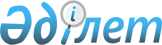 Шымкент қалалық мәслихатының 2013 жылғы 24 желтоқсандағы № 30/190-5с "2014-2016 жылдарға арналған Шымкент қаласының бюджеті туралы" шешіміне өзгерістер мен толықтыру енгізу туралы
					
			Күшін жойған
			
			
		
					Оңтүстік Қазақстан облысы Шымкент қалалық мәслихатының 2014 жылғы 2 желтоқсандағы № 43/293-5c шешімі. Оңтүстік Қазақстан облысының Әділет департаментінде 2014 жылғы 3 желтоқсанда № 2898 болып тіркелді. Қолданылу мерзімінің аяқталуына байланысты күші жойылды - (Оңтүстік Қазақстан облысы Шымкент қалалық мәслихатының 2015 жылғы 13 қаңтардағы № 1-12 хатымен)      Ескерту. Қолданылу мерзімінің аяқталуына байланысты күші жойылды - (Оңтүстік Қазақстан облысы Шымкент қалалық мәслихатының 13.01.2015 № 1-12 хатымен).

      Қазақстан Республикасының 2008 жылғы 4 желтоқсандағы Бюджет кодексінің 109-бабының 5-тармағына, «Қазақстан Республикасындағы жергілікті мемлекеттік басқару және өзін-өзі басқару туралы» Қазақстан Республикасының 2001 жылғы 23 қаңтардағы Заңының 6-бабының 1 тармағының 1) тармақшасына және Оңтүстік Қазақстан облыстық мәслихаттың 2014 жылғы 27 қарашадағы № 33/254-V «Оңтүстік Қазақстан облыстық мәслихатының 2013 жылғы 10 желтоқсандағы № 21/172-V «2014-2016 жылдарға арналған облыстық бюджет туралы» шешіміне өзгерістер енгізу туралы» Нормативтік құқықтық актілерді мемлекеттік тіркеу тізілімінде № 2896 тіркелген шешіміне сәйкес, Шымкент қалалық мәслихат ШЕШІМ ҚАБЫЛДАДЫ:



      1. Шымкент қалалық мәслихатының 2013 жылғы 24 желтоқсандағы № 30/190-5с «2014-2016 жылдарға арналған Шымкент қаласының бюджеті туралы» (Нормативтік құқықтық актілерді мемлекеттік тіркеу тізілімінде № 2476 тіркелген, 2014 жылғы 10 қаңтардағы «Шымкент келбеті» газетінде жарияланған) шешіміне мынадай өзгерістер мен толықтыру енгізілсін:



      аталған шешімнің 1 тармағы жаңа редакцияда мазмұндалсын:

      «1. «2014-2016 жылдарға арналған Шымкент қаласының бюджеті тиісінше 1, 2 және 3 қосымшаларға сәйкес, оның ішінде 2014 жылға мынадай көлемде бекітілсін:

      1) кірістер – 74 225 503 мың теңге, оның ішінде:

      салықтық түсімдер – 36 342 901 мың теңге;

      салықтық емес түсімдер – 321 503 мың теңге;

      негізгі капиталды сатудан түсетін түсімдер – 2 326 854 мың теңге;

      трансферттер түсімі – 35 234 245 мың теңге;

      2) шығындар – 75 618 918 мың теңге;

      3) таза бюджеттік кредиттеу – 0;

      4) қаржы активтерімен операциялар бойынша сальдо – 210 067 мың теңге;

      5) бюджет тапшылығы – -1 603 482 мың теңге;

      6) бюджет тапшылығын қаржыландыру – 1 603 482 мың теңге.»;



      2 тармақтың оныншы абзацы келесі редакцияда жазылсын:

      «Жұмыспен қамту 2020 жол картасы шеңберінде мәдениет объектілерін жөндеуге – 666 мың теңге;»;

      он бірінші абзацпен келесідей мазмұнда толықтырылсын:

      «үш деңгейлі жүйе бойынша біліктілігін арттырудан өткен мұғалімдерге еңбекақыны көтеруге – 143 195 мың теңге.»;



      2-1 тармақтың алтыншы абзацы келесі редакцияда жазылсын:

      «арнаулы әлеуметтік қызметтер стандарттарын енгізуге – 13 290 мың теңге;»;

      сегізінші абзацы алынып тасталсын;

      тоғызыншы абзацы келесі редакцияда жазылсын:

      «18 жасқа дейінгі балаларға мемлекеттік жәрдемақылар төлеуге – 57 149 мың теңге.»;



      3 тармақтың төртінші абзацы келесі редакцияда жазылсын:

      «инженерлік коммуникациялық инфрақұрылымды жобалау, дамыту, жайластыру және (немесе) сатып алуға – 1 300 762 мың теңге;»;

      жетінші абзацы келесі редакцияда жазылсын:

      «қаланы және елді мекендерді көркейтуді дамытуға – 2 397 296 мың теңге;»;

      оныншы абзацы келесі редакцияда жазылсын:

      «көлік инфрақұрылымын дамытуға – 1 436 163 мың теңге;»;



      3-1 тармақтың екінші абзацы келесі редакцияда жазылсын:

      «білім беру объектілерін салу және реконструкциялауға – 2 612 960 мың теңге;»;

      төртінші абзацы келесі редакцияда жазылсын:

      «инженерлік коммуникациялық инфрақұрылымды жобалау, дамыту, жайластыру және (немесе) сатып алуға – 1 089 416 мың теңге;»;



      5 тармақ келесі редакцияда жазылсын:

      «5. 2014 жылға арналған қала бюджетінде қала ауқымындағы төтенше жағдайлардың алдын алу және жоюға – 127 195 мың теңге қарастырылғаны ескерілсін.».



      Аталған шешімнің 1, 2, 3, 6 қосымшалары осы шешімнің 1, 2, 3, 4 қосымшаларына сәйкес жаңа редакцияда жазылсын.



      2. Осы шешім 2014 жылдың 1 қаңтарынан бастап қолданысқа енгізілсін.      Қалалық мәслихат сессиясының төрағасы      Ғ.Ахметбаев      Қалалық мәслихат хатшысы                   Н.Бекназаров

Шымкент қалалық мәслихатының

2014 жылғы 2 желтоқсандағы

№ 43/293-5с шешіміне 1 қосымшаШымкент қалалық мәслихатының

2013 жылғы 24 желтоқсандағы

№ 30/190-5с шешіміне 1 қосымша 2014 жылға арналған Шымкент қаласының бюджеті      

Шымкент қалалық мәслихатының

2014 жылғы 2 желтоқсандағы

№ 43/293-5с шешіміне 2 қосымшаШымкент қалалық мәслихатының

2013 жылғы 24 желтоқсандағы

№ 30/190-5с шешіміне 2 қосымша 2015 жылға арналған Шымкент қаласының бюджеті      

Шымкент қалалық мәслихатының

2014 жылғы 2 желтоқсандағы

№ 43/293-5с шешіміне 3 қосымшаШымкент қалалық мәслихатының

2013 жылғы 24 желтоқсандағы

№ 30/190-5с шешіміне 3 қосымша 2016 жылға арналған Шымкент қаласының бюджеті      

Шымкент қалалық мәслихатының

2014 жылғы 2 желтоқсандағы

№ 43/293-5с шешіміне 4 қосымшаШымкент қалалық мәслихатының

2013 жылғы 24 желтоқсандағы

№ 30/190-5с шешіміне 6 қосымша 2014-2016 жылдарға арналған қаладағы аудандардың бюджеттік бағдарламалары      
					© 2012. Қазақстан Республикасы Әділет министрлігінің «Қазақстан Республикасының Заңнама және құқықтық ақпарат институты» ШЖҚ РМК
				СанатыСанатыСомасы мың теңгеСыныбыСыныбыАтауы               Сомасы мың теңгеІшкі сыныбы     Ішкі сыныбы     Сомасы мың теңгеІ. КірістерІ. КірістерІ. КірістерІ. Кірістер74 225 5031Салықтық түсімдер36 342 9011Табыс салығы13 352 4782Жеке табыс салығы13 352 4783Әлеуметтiк салық10 224 0351Әлеуметтік салық10 224 0354Меншiкке салынатын салықтар4 345 2531Мүлiкке салынатын салықтар2 759 4533Жер салығы539 0164Көлiк құралдарына салынатын салық1 046 6045Бірыңғай жер салығы1805Тауарларға, жұмыстарға және қызметтерге салынатын ішкі салықтар7 825 0642Акциздер7 246 5383Табиғи және басқа да ресурстарды пайдаланғаны үшiн түсетiн түсiмдер162 9004Кәсiпкерлiк және кәсiби қызметтi жүргiзгенi үшiн алынатын алымдар351 7395Ойын бизнесіне салық63 8877Басқа да салықтар4851Басқа да салықтар4858Заңдық мәнді іс-әрекеттерді жасағаны және (немесе) оған  уәкілеттігі  бар  мемлекеттік  органдар  немесе  лауазымды  адамдар  құжаттар бергені  үшін  алынатын  міндетті  төлемдер595 5861Мемлекеттік баж595 5862Салықтық емес түсiмдер321 5031Мемлекеттік меншіктен түсетін кірістер93 1291Мемлекеттік кәсіпорындардың таза кірісі бөлігінің түсімдері6 8334Мемлекет меншігіндегі, заңды тұлғалардағы қатысу үлесіне кірістер1 6105Мемлекет меншігіндегі мүлікті жалға беруден түсетін кірістер83 8569Мемлекет меншігінен түсетін басқа да кірістер830Мемлекеттік бюджеттен қаржыландырылатын мемлекеттік мекемелердің тауарларды (жұмыстарды, қызметтерді) өткізуінен түсетін түсімдер101Мемлекеттік бюджеттен қаржыландырылатын  мемлекеттік мекемелердің тауарларды (жұмыстарды, қызметтерді) өткізуінен түсетін түсімдер104Мемлекеттік бюджеттен қаржыландырылатын, сондай-ақ Қазақстан Республикасы Ұлттық Банкінің бюджетінен шығыстар сметасынан)ұсталатын және қаржыландырылатын мемлекеттік мекемелер салатын айыппұлдар, өсімпұлдар, санкциялар, өндіріп алулар27 3741Мұнай секторы ұйымдарынан түсетін түсімдерді қоспағанда, мемлекеттік бюджеттен қаржыландырылатын, сондай-ақ Қазақстан Республикасы Ұлттық Банкінің бюджетінен (шығыстар сметасынан) ұсталатын және қаржыландырылатын мемлекеттік мекемелер салатын айыппұлдар, өсімпұлдар, санкциялар, өндіріп алулар27 3746Өзге де салықтық емес түсiмдер200 9901Өзге де салықтық емес түсiмдер200 9903Негізгі капиталды сатудан түсетін түсімдер2 326 8541Мемлекеттік мекемелерге бекітілген мемлекеттік мүлікті сату1 919 4991Мемлекеттік мекемелерге бекітілген  мемлекеттік мүлікті сату1 919 4993Жердi және материалдық емес активтердi сату407 3551Жерді сату374 3552Материалдық емес активтерді сату 33 0004Трансферттердің түсімі35 234 2452Мемлекеттiк басқарудың жоғары тұрған органдарынан түсетiн трансферттер35 234 2452Облыстық бюджеттен түсетiн трансферттер35 234 245Функционалдық топФункционалдық топФункционалдық топФункционалдық топФункционалдық топСомасы мың теңгеКіші функция            Кіші функция            Кіші функция            Кіші функция            Сомасы мың теңгеБюджеттік бағдарламалардың әкімшісі Бюджеттік бағдарламалардың әкімшісі Бюджеттік бағдарламалардың әкімшісі Сомасы мың теңгеБағдарлама Бағдарлама Сомасы мың теңгеАтауыСомасы мың теңгеІІ. ШығындарІІ. ШығындарІІ. ШығындарІІ. ШығындарІІ. Шығындар75 618 9181Жалпы сипаттағы мемлекеттiк қызметтер545 2901Мемлекеттiк басқарудың жалпы функцияларын орындайтын өкiлдi, атқарушы және басқа органдар434 333112Аудан (облыстық маңызы бар қала) мәслихатының аппараты17 458001Аудан (облыстық маңызы бар қала) мәслихатының қызметін қамтамасыз ету жөніндегі қызметтер15 946003Мемлекеттік органның күрделі шығыстары1 512122Аудан (облыстық маңызы бар қала) әкімінің аппараты167 815001Аудан (облыстық маңызы бар қала) әкімінің қызметін қамтамасыз ету жөніндегі қызметтер131 064002Ақпараттық жүйелер құру26 065003Мемлекеттік органның күрделі шығыстары10 686123Қаладағы аудан, аудандық маңызы бар қала, кент, ауыл, ауылдық округ әкімінің аппараты249 060001Қаладағы аудан, аудандық маңызы бар қала, кент, ауыл, ауылдық округ әкімінің қызметін қамтамасыз ету жөніндегі қызметтер240 226022Мемлекеттік органның күрделі шығыстары8 8342Қаржылық қызмет10 000459Ауданның (облыстық маңызы бар қаланың) экономика және қаржы бөлімі10 000003Салық салу мақсатында мүлікті бағалауды жүргізу10 0005Жоспарлау және статистикалық қызмет477459Ауданның (облыстық маңызы бар қаланың) экономика және қаржы бөлімі477061Бюджеттік инвестициялар мәселелері бойынша құжаттаманы сараптау және бағалау, бюджеттік инвестициялардың іске асырылуына бағалау жүргізу4779Жалпы сипаттағы өзге де мемлекеттiк қызметтер100 480459Ауданның (облыстық маңызы бар қаланың) экономика және қаржы бөлімі100 480001Ауданның (облыстық маңызы бар қаланың) экономикалық саясаттың қалыптастыру мен дамыту, мемлекеттік жоспарлау, бюджеттік атқару және коммуналдық меншігін басқару саласындағы мемлекеттік саясатты іске асыру жөніндегі қызметтер 89 618015Мемлекеттік органның күрделі шығыстары10 8622Қорғаныс171 4671Әскери мұқтаждар44 272122Аудан (облыстық маңызы бар қала) әкімінің аппараты44 272005Жалпыға бірдей әскери міндетті атқару шеңберіндегі іс-шаралар44 2722Төтенше жағдайлар жөнiндегi жұмыстарды ұйымдастыру127 195122Аудан (облыстық маңызы бар қала) әкімінің аппараты127 195006Аудан (облыстық маңызы бар қала) ауқымындағы төтенше жағдайлардың алдын алу және оларды жою127 1953Қоғамдық тәртіп, қауіпсіздік, құқықтық, сот, қылмыстық-атқару қызметі460 5976Қылмыстық-атқару жүйесі23 527451Ауданның (облыстық маңызы бар қаланың) жұмыспен қамту және әлеуметтік бағдарламалар бөлімі23 527039Қылмыстық жазасын өтеген адамдарды әлеуметтік бейімдеу мен оңалтуды ұйымдастыру және жүзеге асыру23 5279Қоғамдық тәртіп және қауіпсіздік саласындағы басқа да қызметтер437 070485Ауданның (облыстық маңызы бар қаланың) жолаушылар көлігі және автомобиль жолдары бөлімі437 070021Елдi мекендерде жол жүрісі қауiпсiздiгін қамтамасыз ету437 0704Бiлiм беру34 728 9471Мектепке дейiнгi тәрбие және оқыту6 936 059464Ауданның (облыстық маңызы бар қаланың) білім бөлімі6 936 059009Мектепке дейінгі тәрбие ұйымдарының қызметін қамтамасыз ету481 232040Мектепке дейінгі білім беру ұйымдарында мемлекеттік білім беру тапсырысын іске асыруға6 454 8272Бастауыш, негізгі орта және жалпы орта білім беру18 655 643464Ауданның (облыстық маңызы бар қаланың) білім бөлімі18 655 643003Жалпы білім беру17 926 586006Балаларға қосымша білім беру 729 0574Техникалық және кәсіптік, орта білімнен кейінгі білім беру39 399464Ауданның (облыстық маңызы бар қаланың) білім бөлімі39 399018Кәсіптік оқытуды ұйымдастыру39 3999Бiлiм беру саласындағы өзге де қызметтер9 097 846464Ауданның (облыстық маңызы бар қаланың) білім бөлімі3 237 184001Жергілікті деңгейде білім беру саласындағы мемлекеттік саясатты іске асыру жөніндегі қызметтер41 846005Ауданның (облыстық маңызы бар қаланың) мемлекеттік білім беру мекемелер үшін оқулықтар мен оқу-әдiстемелiк кешендерді сатып алу және жеткізу525 210015Жетім баланы (жетім балаларды) және ата-аналарының қамқорынсыз қалған баланы (балаларды) күтіп-ұстауға асыраушыларына ай сайынғы ақшалай қаражат төлемдері160 415067Ведомстволық бағыныстағы мемлекеттік мекемелерінің және ұйымдарының күрделі шығыстары2 509 713467Ауданның (облыстық маңызы бар қаланың) құрылыс бөлімі5 860 662037Білім беру объектілерін салу және реконструкциялау5 860 6626Әлеуметтiк көмек және әлеуметтiк қамсыздандыру1 356 8352Әлеуметтiк көмек1 217 564451Ауданның (облыстық маңызы бар қаланың) жұмыспен қамту және әлеуметтік бағдарламалар бөлімі1 156 631002Еңбекпен қамту бағдарламасы100 009005Мемлекеттік атаулы әлеуметтік көмек 19 058006Тұрғын үй көмегі22 331007Жергілікті өкілетті органдардың шешімі бойынша мұқтаж азаматтардың жекелеген топтарына әлеуметтік көмек204 026010Үйден тәрбиеленіп оқытылатын мүгедек балаларды материалдық қамтамасыз ету4 802013Белгіленген тұрғылықты жері жоқ тұлғаларды әлеуметтік бейімдеу101 790014Мұқтаж азаматтарға үйде әлеуметтiк көмек көрсету78 63601618 жасқа дейінгі балаларға мемлекеттік жәрдемақылар447 479017Мүгедектерді оңалту жеке бағдарламасына сәйкес, мұқтаж мүгедектерді міндетті гигиеналық құралдармен және ымдау тілі мамандарының қызмет көрсетуін, жеке көмекшілермен қамтамасыз ету 178 500464Ауданның (облыстық маңызы бар қаланың) білім бөлімі60 933008Жергілікті өкілді органдардың шешімі бойынша білім беру ұйымдарының күндізгі оқу нысанында оқитындар мен тәрбиеленушілерді қоғамдық көлікте (таксиден басқа) жеңілдікпен жол жүру түрінде әлеуметтік қолдау 60 9339Әлеуметтiк көмек және әлеуметтiк қамтамасыз ету салаларындағы өзге де қызметтер139 271451Ауданның (облыстық маңызы бар қаланың) жұмыспен қамту және әлеуметтік бағдарламалар бөлімі139 271001Жергілікті деңгейде халық үшін әлеуметтік бағдарламаларды жұмыспен қамтуды қамтамасыз етуді іске асыру саласындағы мемлекеттік саясатты іске асыру жөніндегі қызметтер106 365011Жәрдемақыларды және басқа да әлеуметтік төлемдерді есептеу, төлеу мен жеткізу бойынша қызметтерге ақы төлеу2 648021Мемлекеттік органның күрделі шығыстары 9 425050Мүгедектердің құқықтарын қамтамасыз ету және өмір сүру саласын жақсарту жөніндегі іс-шаралар жоспарын іске асыру15 720067Ведомстволық бағыныстағы мемлекеттік мекемелерінің және ұйымдарының күрделі шығыстары5 1137Тұрғын үй-коммуналдық шаруашылық27 642 0441Тұрғын үй шаруашылығы13 869 427455Ауданның (облыстық маңызы бар қаланың) мәдениет және тілдерді дамыту бөлімі666024Жұмыспен қамту 2020 жол картасы бойынша қалаларды және ауылдық елді мекендерді дамыту шеңберінде объектілерді жөндеу666464Ауданның (облыстық маңызы бар қаланың) білім бөлімі125 431026Жұмыспен қамту 2020 жол картасы бойынша қалаларды және ауылдық елді мекендерді дамыту шеңберінде объектілерді жөндеу125 431467Ауданның (облыстық маңызы бар қаланың) құрылыс бөлімі12 580 631003Мемлекеттік коммуналдық тұрғын үй қорының тұрғын үйін жобалау, салу және (немесе) сатып алу 10 042 516004Инженерлік коммуникациялық инфрақұрылымды жобалау, дамыту, жайластыру және (немесе) сатып алу 2 538 115479Ауданның (облыстық маңызы бар қаланың) тұрғын үй инспекциясы бөлімі11 983001Жергілікті деңгейде тұрғын үй қоры саласындағы мемлекеттік саясатты іске асыру жөніндегі қызметтер11 983485Ауданның (облыстық маңызы бар қаланың) жолаушылар көлігі және автомобиль жолдары бөлімі31 764004Жұмыспен қамту 2020 жол картасы бойынша қалаларды және ауылдық елді мекендерді дамыту шеңберінде объектілерді жөндеу және абаттандыру31 764497Ауданның (облыстық маңызы бар қаланың) тұрғын үй-коммуналдық шаруашылық бөлімі1 118 952001Жергілікті деңгейде тұрғын үй-коммуналдық шаруашылық саласындағы мемлекеттік саясатты іске асыру бойынша қызметтер171 304003Мемлекеттік органның күрделі шығыстары9 776004Мемлекеттiк қажеттiлiктер үшiн жер учаскелерiн алып қою, оның iшiнде сатып алу жолымен алып қою және осыған байланысты жылжымайтын мүлiктi иелiктен айыру216 313005Мемлекеттік тұрғын үй қорын сақтауды ұйымдастыру55 035006Азаматтардың жекелеген санаттарын тұрғын үймен қамтамасыз ету156 373008Қазақстан Республикасының сейсмоқауіпті өңірлерінде орналасқан тұрғын үйлердің сейсмотұрақтылығын қолдауға бағытталған іс-шаралар9 218031Кондоминиум объектілеріне техникалық паспорттар дайындау6 083032Ведомстволық бағыныстағы мемлекеттік мекемелер мен ұйымдардың күрделі шығыстары436 580033Инженерлік коммуникациялық инфрақұрылымды жобалау, дамыту, жайластыру және (немесе) сатып алу37 000049Көппәтерлі үйлерге энергетикалық аудит жүргізуге21 2702Коммуналдық шаруашылық5 187 834497Ауданның (облыстық маңызы бар қаланың) тұрғын үй-коммуналдық шаруашылық бөлімі5 187 834026Ауданның (облыстық маңызы бар қаланың) коммуналдық меншігіндегі жылу жүйелерін пайдалануды ұйымдастыру200 810028Коммуналдық шаруашылықты дамыту2 129 813029Сумен жабдықтау және су бұру жүйелерін дамыту2 857 2113Елді-мекендерді көркейту8 584 783123Қаладағы аудан, аудандық маңызы бар қала, кент, ауыл, ауылдық округ әкімінің аппараты2 303 224009Елді мекендердің санитариясын қамтамасыз ету651 864011Елді мекендерді абаттандыру мен көгалдандыру1 651 360467Ауданның (облыстық маңызы бар қаланың) құрылыс бөлімі2 575 595007Қаланы және елді мекендерді абаттандыруды дамыту2 575 595497Ауданның (облыстық маңызы бар қаланың) тұрғын үй-коммуналдық шаруашылық бөлімі3 705 964018Қаланы және елді мекендерді абаттандыруды дамыту114 340025Елді мекендерде көшелерді жарықтандыру455 400030Елді мекендердің санитариясын қамтамасыз ету1 508 412034Жерлеу орындарын күтіп-ұстау және туысы жоқ адамдарды жерлеу19 000035Елдi мекендердi абаттандыру және көгалдандыру1 608 8128Мәдениет, спорт, туризм және ақпараттық кеңістiк3 446 9321Мәдениет саласындағы қызмет798 682123Қаладағы аудан, аудандық маңызы бар қала, кент, ауыл, ауылдық округ әкімінің аппараты28 271006Жергілікті деңгейде мәдени-демалыс жұмыстарын қолдау28 271455Ауданның (облыстық маңызы бар қаланың) мәдениет және тілдерді дамыту бөлімі227 933003Мәдени-демалыс жұмысын қолдау86 107005Зоопарктер мен дендропарктердiң жұмыс iстеуiн қамтамасыз ету141 826467Ауданның (облыстық маңызы бар қаланың) құрылыс бөлімі542 478011Мәдениет объектілерін дамыту542 4782Спорт2 167 633465Ауданның (облыстық маңызы бар қаланың) Дене шынықтыру және спорт бөлімі2 116 615001Жергілікті деңгейде дене шынықтыру және спорт саласындағы мемлекеттік саясатты іске асыру жөніндегі қызметтер17 219004Мемлекеттік органның күрделі шығыстары2 877005Ұлттық және бұқаралық спорт түрлерін дамыту1 879 008006Аудандық (облыстық маңызы бар қалалық) деңгейде спорттық жарыстар өткiзу49 197032Ведомстволық бағыныстағы мемлекеттік мекемелерінің және ұйымдарының күрделі шығыстары168 314467Ауданның (облыстық маңызы бар қаланың) құрылыс бөлімі51 018008Cпорт және туризм объектілерін дамыту 51 0183Ақпараттық кеңiстiк240 194455Ауданның (облыстық маңызы бар қаланың) мәдениет және тілдерді дамыту бөлімі149 714006Аудандық (қалалық) кiтапханалардың жұмыс iстеуi124 609007Мемлекеттік тілді және Қазақстан халықтарының басқа да тілдерін дамыту25 105456Ауданның (облыстық маңызы бар қаланың) ішкі саясат бөлімі90 480002Газеттер мен журналдар арқылы мемлекеттік ақпараттық саясат жүргізу жөніндегі қызметтер58 419005Телерадио хабарларын тарату арқылы мемлекеттік ақпараттық саясатты жүргізу жөніндегі қызметтер32 0619Мәдениет, спорт, туризм және ақпараттық кеңiстiктi ұйымдастыру жөнiндегi өзге де қызметтер240 423455Ауданның (облыстық маңызы бар қаланың) мәдениет және тілдерді дамыту бөлімі39 572001Жергілікті деңгейде тілдерді және мәдениетті дамыту саласындағы мемлекеттік саясатты іске асыру жөніндегі қызметтер17 234010Мемлекеттік органның күрделі шығыстары5 016032Ведомстволық бағыныстағы мемлекеттік мекемелерінің және ұйымдарының күрделі шығыстары17 322456Ауданның (облыстық маңызы бар қаланың) ішкі саясат бөлімі200 851001Жергілікті деңгейде ақпарат, мемлекеттілікті нығайту және азаматтардың әлеуметтік сенімділігін қалыптастыру саласында мемлекеттік саясатты іске асыру жөніндегі қызметтер149 803003Жастар саясаты саласында іс-шараларды іске асыру45 147006Мемлекеттік органның күрделі шығыстары5 541032Ведомстволық бағыныстағы мемлекеттік мекемелерінің және ұйымдарының күрделі шығыстары3609Отын-энергетика кешенi және жер қойнауын пайдалану3 087 6159Отын-энергетика кешені және жер қойнауын пайдалану саласындағы басқа да қызметтер3 087 615497Ауданның (облыстық маңызы бар қаланың) тұрғын үй-коммуналдық шаруашылық бөлімі3 087 615009Жылу-энергетикалық жүйені дамыту93 792038Газ тасымалдау жүйесін дамыту2 993 82310Ауыл, су, орман, балық шаруашылығы, ерекше қорғалатын табиғи аумақтар, қоршаған ортаны және жануарлар дүниесін қорғау, жер қатынастары377 2901Ауыл шаруашылығы143 480467Ауданның (облыстық маңызы бар қаланың) құрылыс бөлімі30 416010Ауыл шаруашылығы объектілерін дамыту30 416474Ауданның (облыстық маңызы бар қаланың) ауыл шаруашылығы және ветеринария бөлімі113 064001Жергілікті деңгейде ауыл шаруашылығы және ветеринария саласындағы мемлекеттік саясатты іске асыру жөніндегі қызметтер29 830003Мемлекеттік органның күрделі шығыстары6 453005Мал көмінділерінің (биотермиялық шұңқырлардың) жұмыс істеуін қамтамасыз ету700006Ауру жануарларды санитарлық союды ұйымдастыру180007Қаңғыбас иттер мен мысықтарды аулауды және жоюды ұйымдастыру37 000008Алып қойылатын және жойылатын ауру жануарлардың, жануарлардан алынатын өнімдер мен шикізаттың құнын иелеріне өтеу2 712011Жануарлардың энзоотиялық аурулары бойынша ветеринариялық іс-шараларды жүргізу16 218012Ауыл шаруашылығы жануарларын бірдейлендіру жөніндегі іс-шараларды жүргізу 91032Ведомстволық бағыныстағы мемлекеттік мекемелерінің және ұйымдарының күрделі шығыстары19 8806Жер қатынастары164 467463Ауданның (облыстық маңызы бар қаланың) жер қатынастары бөлімі164 467463001Аудан (облыстық маңызы бар қала) аумағында жер қатынастарын реттеу саласындағы мемлекеттік саясатты іске асыру жөніндегі қызметтер70 120003Елдi мекендердi жер-шаруашылық орналастыру48 770004Жердi аймақтарға бөлу жөнiндегi жұмыстарды ұйымдастыру22 811006Аудандық маңызы бар қалалардың, кенттердiң, ауылдардың, ауылдық округтердiң шекарасын белгiлеу кезiнде жүргiзiлетiн жерге орналастыру10 000007Мемлекеттік органның күрделі шығыстары12 7669Ауыл, су, орман, балық шаруашылығы, қоршаған ортаны қорғау және жер қатынастары саласындағы басқа да қызметтер69 343474Ауданның (облыстық маңызы бар қаланың) ауыл шаруашылығы және ветеринария бөлімі69 343013Эпизоотияға қарсы іс-шаралар жүргізу69 34311Өнеркәсіп, сәулет, қала құрылысы және құрылыс қызметі424 7432Сәулет, қала құрылысы және құрылыс қызметі424 743467Ауданның (облыстық маңызы бар қаланың) құрылыс бөлімі75 017001Жергілікті деңгейде құрылыс саласындағы мемлекеттік саясатты іске асыру жөніндегі қызметтер70 017017Мемлекеттік органның күрделі шығыстары5 000468Ауданның (облыстық маңызы бар қаланың) сәулет және қала құрылысы бөлімі349 726001Жергілікті деңгейде сәулет және қала құрылысы саласындағы мемлекеттік саясатты іске асыру жөніндегі қызметтер46 924003Ауданның қала құрылысы даму аумағын және елді мекендердің бас жоспарлары схемаларын әзірлеу258 480004Мемлекеттік органның күрделі шығыстары 44 32212Көлiк және коммуникация2 842 2401Автомобиль көлiгi2 765 486485Ауданның (облыстық маңызы бар қаланың) жолаушылар көлігі және автомобиль жолдары бөлімі2 765 486022Көлік инфрақұрылымын дамыту1 522 093023Автомобиль жолдарының жұмыс істеуін қамтамасыз ету1 243 3939Көлiк және коммуникациялар саласындағы басқа да қызметтер76 754485Ауданның (облыстық маңызы бар қаланың) жолаушылар көлігі және автомобиль жолдары бөлімі76 754001Жергілікті деңгейде жолаушылар көлігі және автомобиль жолдары саласындағы мемлекеттік саясатты іске асыру жөніндегі қызметтер73 744003Мемлекеттік органның күрделі шығыстары3 01013Басқалар343 9093Кәсiпкерлiк қызметтi қолдау және бәсекелестікті қорғау37 453469Ауданның (облыстық маңызы бар қаланың) кәсіпкерлік бөлімі37 453001Жергілікті деңгейде кәсіпкерлік пен өнеркәсіпті дамыту саласындағы мемлекеттік саясатты іске асыру жөніндегі қызметтер35 012004Мемлекеттік органның күрделі шығыстары2 4419Басқалар306 456459Ауданның (облыстық маңызы бар қаланың) экономика және қаржы бөлімі306 456008Жергілікті бюджеттік инвестициялық жобалардың техникалық-экономикалық негіздемелерін және концессиялық жобалардың конкурстық құжаттамаларын әзірлеу немесе түзету, сондай-ақ қажетті сараптамаларын жүргізу, концессиялық жобаларды консультативтік сүйемелдеу6 850012Ауданның (облыстық маңызы бар қаланың) жергілікті атқарушы органының резерві 299 60614Борышқа қызмет көрсету2841Борышқа қызмет көрсету284459Ауданның (облыстық маңызы бар қаланың) экономика және қаржы бөлімі284021Жергілікті атқарушы органдардың облыстық бюджеттен қарыздар бойынша сыйақылар мен өзге де төлемдерді төлеу бойынша борышына қызмет көрсету 28415Трансферттер190 7251Трансферттер190 725459Ауданның (облыстық маңызы бар қаланың) экономика және қаржы бөлімі190 725006Нысаналы пайдаланылмаған (толық пайдаланылмаған) трансферттерді қайтару132 822024Мемлекеттік органдардың функцияларын мемлекеттік басқарудың төмен тұрған деңгейлерінен жоғарғы деңгейлерге беруге байланысты жоғары тұрған бюджеттерге берілетін ағымдағы нысаналы трансферттер57 903ІІІ. Таза бюджеттік кредиттеу0IV. Қаржы активтерімен операциялар бойынша сальдо210 067V. Бюджет тапшылығы-1 603 482VI. Бюджет тапшылығын қаржыландыру1 603 482Санаты Санаты Санаты Сомасы мың теңгеСыныбыСыныбыАтауы       Сомасы мың теңгеІшкі сыныбы     Ішкі сыныбы     Сомасы мың теңгеІ. КірістерІ. КірістерІ. КірістерІ. Кірістер56 517 7241Салықтық түсімдер33 154 8781Табыс салығы10 210 8012Жеке табыс салығы10 210 8013Әлеуметтiк салық7 617 5981Әлеуметтік салық7 617 5984Меншiкке салынатын салықтар4 865 1421Мүлiкке салынатын салықтар2 737 5593Жер салығы747 5894Көлiк құралдарына салынатын салық1 378 8495Бірыңғай жер салығы1 1455Тауарларға, жұмыстарға және қызметтерге салынатын ішкі салықтар10 027 7072Акциздер9 197 8893Табиғи және басқа да ресурстарды пайдаланғаны үшiн түсетiн түсiмдер176 9184Кәсiпкерлiк және кәсiби қызметтi жүргiзгенi үшiн алынатын алымдар549 3095Ойын бизнесіне салық103 5918Заңдық мәнді іс-әрекеттерді жасағаны және (немесе) оған  уәкілеттігі  бар  мемлекеттік  органдар  немесе  лауазымды  адамдар  құжаттар бергені  үшін  алынатын  міндетті  төлемдер433 6301Мемлекеттік баж433 6302Салықтық емес түсiмдер87 0751Мемлекеттік меншіктен түсетін кірістер75 5671Мемлекеттік кәсіпорындардың таза кірісі бөлігінің түсімдері9954Мемлекет меншігіндегі, заңды тұлғалардағы қатысу үлесіне кірістер9 9315Мемлекет меншігіндегі мүлікті жалға беруден түсетін кірістер64 6412Мемлекеттік бюджеттен қаржыландырылатын мемлекеттік мекемелердің тауарларды (жұмыстарды, қызметтерді) өткізуінен түсетін түсімдер651Мемлекеттік бюджеттен қаржыландырылатын  мемлекеттік мекемелердің тауарларды (жұмыстарды, қызметтерді) өткізуінен түсетін түсімдер656Өзге де салықтық емес түсiмдер11 4431Өзге де салықтық емес түсiмдер11 4433Негізгі капиталды сатудан түсетін түсімдер2 866 3421Мемлекеттік  мекемелерге  бекітілген  мемлекеттік  мүлікті  сату2 501 4991Мемлекеттік мекемелерге бекітілген  мемлекеттік мүлікті сату2 501 4993Жердi және материалдық емес активтердi сату364 8431Жерді сату304 9442Материалдық емес активтерді сату 59 8994Трансферттердің түсімдері20 409 4292Мемлекеттiк басқарудың жоғары тұрған органдарынан түсетiн трансферттер20 409 4292Облыстық бюджеттен түсетiн трансферттер20 409 429Функционалдық топФункционалдық топФункционалдық топФункционалдық топФункционалдық топСомасы мың теңгеКіші функция             Кіші функция             Кіші функция             Кіші функция             Сомасы мың теңгеБюджеттік бағдарламалардың әкімшісі Бюджеттік бағдарламалардың әкімшісі Бюджеттік бағдарламалардың әкімшісі Сомасы мың теңгеБағдарлама Бағдарлама Сомасы мың теңгеАтауыСомасы мың теңгеІІ. ШығындарІІ. ШығындарІІ. ШығындарІІ. ШығындарІІ. Шығындар54 385 2381Жалпы сипаттағы мемлекеттiк қызметтер366 8981Мемлекеттiк басқарудың жалпы функцияларын орындайтын өкiлдi, атқарушы және басқа органдар270 612112Аудан (облыстық маңызы бар қала) мәслихатының аппараты15 790001Аудан (облыстық маңызы бар қала) мәслихатының қызметін қамтамасыз ету жөніндегі қызметтер15 790122Аудан (облыстық маңызы бар қала) әкімінің аппараты103 678001Аудан (облыстық маңызы бар қала) әкімінің қызметін қамтамасыз ету жөніндегі қызметтер103 678123Қаладағы аудан, аудандық маңызы бар қала, кент, ауыл, ауылдық округ әкімінің аппараты151 144001Қаладағы аудан, аудандық маңызы бар қала, кент, ауыл, ауылдық округ әкімінің қызметін қамтамасыз ету жөніндегі қызметтер150 523022Мемлекеттік органның күрделі шығыстары6212Қаржылық қызмет11 750459Ауданның (облыстық маңызы бар қаланың) экономика және қаржы бөлімі11 750003Салық салу мақсатында мүлікті бағалауды жүргізу10 750011Коммуналдық меншікке түскен мүлікті есепке алу, сақтау, бағалау және сату1 0009Жалпы сипаттағы өзге де мемлекеттiк қызметтер84 536459Ауданның (облыстық маңызы бар қаланың) экономика және қаржы бөлімі84 536001Ауданның (облыстық маңызы бар қаланың) экономикалық саясаттың қалыптастыру мен дамыту, мемлекеттік жоспарлау, бюджеттік атқару және коммуналдық меншігін басқару саласындағы мемлекеттік саясатты іске асыру жөніндегі қызметтер 84 5362Қорғаныс35 4551Әскери мұқтаждар35 455122Аудан (облыстық маңызы бар қала) әкімінің аппараты35 455005Жалпыға бірдей әскери міндетті атқару шеңберіндегі іс-шаралар35 4553Қоғамдық тәртіп, қауіпсіздік, құқықтық, сот, қылмыстық-атқару қызметі115 8716Қылмыстық-атқару жүйесі24 036451Ауданның (облыстық маңызы бар қаланың) жұмыспен қамту және әлеуметтік бағдарламалар бөлімі24 036039Қылмыстық жазасын өтеген адамдарды әлеуметтік бейімдеу мен оңалтуды ұйымдастыру және жүзеге асыру24 0369Қоғамдық тәртіп және қауіпсіздік саласындағы басқа да қызметтер91 835485Ауданның (облыстық маңызы бар қаланың) жолаушылар көлігі және автомобиль жолдары бөлімі91 835021Елдi мекендерде жол жүрісі қауiпсiздiгін қамтамасыз ету91 8354Бiлiм беру26 601 1181Мектепке дейiнгi тәрбие және оқыту2 584 779464Ауданның (облыстық маңызы бар қаланың) білім бөлімі2 584 779009Мектепке дейінгі тәрбие ұйымдарының қызметін қамтамасыз ету480 314040Мектепке дейінгі білім беру ұйымдарында мемлекеттік білім беру тапсырысын іске асыруға2 104 4652Бастауыш, негізгі орта және жалпы орта білім беру12 949 729464Ауданның (облыстық маңызы бар қаланың) білім бөлімі12 949 729003Жалпы білім беру12 323 905006Балаларға қосымша білім беру 625 8244Техникалық және кәсіптік, орта білімнен кейінгі білім беру39 648464Ауданның (облыстық маңызы бар қаланың) білім бөлімі39 648018Кәсіптік оқытуды ұйымдастыру39 6489Бiлiм беру саласындағы өзге де қызметтер11 026 962464Ауданның (облыстық маңызы бар қаланың) білім бөлімі1 731 924001Жергілікті деңгейде білім беру саласындағы мемлекеттік саясатты іске асыру жөніндегі қызметтер40 116005Ауданның (облыстық маңызы бар қаланың) мемлекеттік білім беру мекемелер үшін оқулықтар мен оқу-әдiстемелiк кешендерді сатып алу және жеткізу525 692015Жетім баланы (жетім балаларды) және ата-аналарының қамқорынсыз қалған баланы (балаларды) күтіп-ұстауға асыраушыларына ай сайынғы ақшалай қаражат төлемдері166 116067Ведомстволық бағыныстағы мемлекеттік мекемелерінің және ұйымдарының күрделі шығыстары1 000 000467Ауданның (облыстық маңызы бар қаланың) құрылыс бөлімі9 295 038037Білім беру объектілерін салу және реконструкциялау9 295 0386Әлеуметтiк көмек және әлеуметтiк қамсыздандыру1 162 1622Әлеуметтiк көмек1 077 438451Ауданның (облыстық маңызы бар қаланың) жұмыспен қамту және әлеуметтік бағдарламалар бөлімі1 011 936002Еңбекпен қамту бағдарламасы125 277005Мемлекеттік атаулы әлеуметтік көмек 56 816006Тұрғын үй көмегі43 065007Жергілікті өкілетті органдардың шешімі бойынша мұқтаж азаматтардың жекелеген топтарына әлеуметтік көмек144 981010Үйден тәрбиеленіп оқытылатын мүгедек балаларды материалдық қамтамасыз ету5 919013Белгіленген тұрғылықты жері жоқ тұлғаларды әлеуметтік бейімдеу80 177014Мұқтаж азаматтарға үйде әлеуметтiк көмек көрсету60 47401618 жасқа дейінгі балаларға мемлекеттік жәрдемақылар323 258017Мүгедектерді оңалту жеке бағдарламасына сәйкес, мұқтаж мүгедектерді міндетті гигиеналық құралдармен және ымдау тілі мамандарының қызмет көрсетуін, жеке көмекшілермен қамтамасыз ету 171 969464Ауданның (облыстық маңызы бар қаланың) білім бөлімі65 502008Жергілікті өкілді органдардың шешімі бойынша білім беру ұйымдарының күндізгі оқу нысанында оқитындар мен тәрбиеленушілерді қоғамдық көлікте (таксиден басқа) жеңілдікпен жол жүру түрінде әлеуметтік қолдау65 5029Әлеуметтiк көмек және әлеуметтiк қамтамасыз ету салаларындағы өзге де қызметтер84 724451Ауданның (облыстық маңызы бар қаланың) жұмыспен қамту және әлеуметтік бағдарламалар бөлімі84 724001Жергілікті деңгейде халық үшін әлеуметтік бағдарламаларды жұмыспен қамтуды қамтамасыз етуді іске асыру саласындағы мемлекеттік саясатты іске асыру жөніндегі қызметтер 82 492011Жәрдемақыларды және басқа да әлеуметтік төлемдерді есептеу, төлеу мен жеткізу бойынша қызметтерге ақы төлеу2 2327Тұрғын үй-коммуналдық шаруашылық18 685 6191Тұрғын үй шаруашылығы9 768 218467Ауданның (облыстық маңызы бар қаланың) құрылыс бөлімі7 724 621003Мемлекеттік коммуналдық тұрғын үй қорының тұрғын үйін жобалау, салу және (немесе) сатып алу3 736 505004Инженерлік коммуникациялық инфрақұрылымды жобалау, дамыту, жайластыру және (немесе) сатып алу 3 988 116479Ауданның (облыстық маңызы бар қаланың) тұрғын үй инспекциясы бөлімі46 728001Жергілікті деңгейде тұрғын үй қоры саласындағы мемлекеттік саясатты іске асыру жөніндегі қызметтер45 289005Мемлекеттік органның күрделі шығыстары1 439497Ауданның (облыстық маңызы бар қаланың) тұрғын үй-коммуналдық шаруашылық бөлімі1 996 869001Жергілікті деңгейде тұрғын үй-коммуналдық шаруашылық саласындағы мемлекеттік саясатты іске асыру бойынша қызметтер52 972004Мемлекеттiк қажеттiлiктер үшiн жер учаскелерiн алып қою, оның iшiнде сатып алу жолымен алып қою және осыған байланысты жылжымайтын мүлiктi иелiктен айыру1 893 897033Инженерлік коммуникациялық инфрақұрылымды жобалау, дамыту, жайластыру және (немесе) сатып алу50 0002Коммуналдық шаруашылық3 223 901497Ауданның (облыстық маңызы бар қаланың) тұрғын үй-коммуналдық шаруашылық бөлімі3 223 901028Коммуналдық шаруашылықты дамыту1 902 265029Сумен жабдықтау және су бұру жүйелерін дамыту1 321 6363Елді-мекендерді көркейту5 693 500123Қаладағы аудан, аудандық маңызы бар қала, кент, ауыл, ауылдық округ әкімінің аппараты521 009009Елді мекендердің санитариясын қамтамасыз ету426 381011Елді мекендерді абаттандыру мен көгалдандыру94 628467Ауданның (облыстық маңызы бар қаланың) құрылыс бөлімі224 919007Қаланы және елді мекендерді абаттандыруды дамыту224 919497Ауданның (облыстық маңызы бар қаланың) тұрғын үй-коммуналдық шаруашылық бөлімі4 947 572018Қаланы және елді мекендерді абаттандыруды дамыту30 000025Елді мекендерде көшелерді жарықтандыру391 000030Елді мекендердің санитариясын қамтамасыз ету1 463 785034Жерлеу орындарын күтіп-ұстау және туысы жоқ адамдарды жерлеу32 787035Елдi мекендердi абаттандыру және көгалдандыру3 030 0008Мәдениет, спорт, туризм және ақпараттық кеңістiк2 775 5341Мәдениет саласындағы қызмет451 824123Қаладағы аудан, аудандық маңызы бар қала, кент, ауыл, ауылдық округ әкімінің аппараты30 000006Жергілікті деңгейде мәдени-демалыс жұмыстарын қолдау30 000455Ауданның (облыстық маңызы бар қаланың) мәдениет және тілдерді дамыту бөлімі121 824003Мәдени-демалыс жұмысын қолдау39 000005Зоопарктер мен дендропарктердiң жұмыс iстеуiн қамтамасыз ету82 824467Ауданның (облыстық маңызы бар қаланың) құрылыс бөлімі300 000011Мәдениет объектілерін дамыту300 0002Спорт2 024 463465Ауданның (облыстық маңызы бар қаланың) Дене шынықтыру және спорт бөлімі 1 834 961001Жергілікті деңгейде дене шынықтыру және спорт саласындағы мемлекеттік саясатты іске асыру жөніндегі қызметтер16 566005Ұлттық және бұқаралық спорт түрлерін дамыту1 784 198006Аудандық (облыстық маңызы бар қалалық) деңгейде спорттық жарыстар өткiзу34 197467Ауданның (облыстық маңызы бар қаланың) құрылыс бөлімі189 502008Cпорт және туризм объектілерін дамыту 189 5023Ақпараттық кеңiстiк223 375455Ауданның (облыстық маңызы бар қаланың) мәдениет және тілдерді дамыту бөлімі134 365006Аудандық (қалалық) кiтапханалардың жұмыс iстеуi108 471007Мемлекеттік тілді және Қазақстан халықтарының басқа да тілдерін дамыту25 894456Ауданның (облыстық маңызы бар қаланың) ішкі саясат бөлімі89 010002Газеттер мен журналдар арқылы мемлекеттік ақпараттық саясат жүргізу жөніндегі қызметтер64 500005Телерадио хабарларын тарату арқылы мемлекеттік ақпараттық саясатты жүргізу жөніндегі қызметтер24 5109Мәдениет, спорт, туризм және ақпараттық кеңiстiктi ұйымдастыру жөнiндегi өзге де қызметтер75 872455Ауданның (облыстық маңызы бар қаланың) мәдениет және тілдерді дамыту бөлімі14 940001Жергілікті деңгейде тілдерді және мәдениетті дамыту саласындағы мемлекеттік саясатты іске асыру жөніндегі қызметтер14 940456Ауданның (облыстық маңызы бар қаланың) ішкі саясат бөлімі60 932001Жергілікті деңгейде ақпарат, мемлекеттілікті нығайту және азаматтардың әлеуметтік сенімділігін қалыптастыру саласында мемлекеттік саясатты іске асыру жөніндегі қызметтер22 753003Жастар саясаты саласында іс-шараларды іске асыру38 1799Отын-энергетика кешенi және жер қойнауын пайдалану1 237 8069Отын-энергетика кешені және жер қойнауын пайдалану саласындағы басқа да қызметтер1 237 806497Ауданның (облыстық маңызы бар қаланың) тұрғын үй-коммуналдық шаруашылық бөлімі1 237 806009Жылу-энергетикалық жүйені дамыту50 000038Газ тасымалдау жүйесін дамыту1 187 80610Ауыл, су, орман, балық шаруашылығы, ерекше қорғалатын табиғи аумақтар, қоршаған ортаны және жануарлар дүниесін қорғау, жер қатынастары121 0031Ауыл шаруашылығы81 243467Ауданның (облыстық маңызы бар қаланың) құрылыс бөлімі10 000010Ауыл шаруашылығы объектілерін дамыту10 000474Ауданның (облыстық маңызы бар қаланың) ауыл шаруашылығы және ветеринария бөлімі71 243001Жергілікті деңгейде ауыл шаруашылығы және ветеринария саласындағы мемлекеттік саясатты іске асыру жөніндегі қызметтер17 742003Мемлекеттік органның күрделі шығыстары1 883005Мал көмінділерінің (биотермиялық шұңқырлардың) жұмыс істеуін қамтамасыз ету749006Ауру жануарларды санитарлық союды ұйымдастыру193007Қаңғыбас иттер мен мысықтарды аулауды және жоюды ұйымдастыру33 256008Алып қойылатын және жойылатын ауру жануарлардың, жануарлардан алынатын өнімдер мен шикізаттың құнын иелеріне өтеу589011Жануарлардың энзоотиялық аурулары бойынша ветеринариялық іс-шараларды жүргізу16 8316Жер қатынастары39 760463Ауданның (облыстық маңызы бар қаланың) жер қатынастары бөлімі39 760001Аудан (облыстық маңызы бар қала) аумағында жер қатынастарын реттеу саласындағы мемлекеттік саясатты іске асыру жөніндегі қызметтер38 621007Мемлекеттік органның күрделі шығыстары1 13911Өнеркәсіп, сәулет, қала құрылысы және құрылыс қызметі65 2592Сәулет, қала құрылысы және құрылыс қызметі65 259467Ауданның (облыстық маңызы бар қаланың) құрылыс бөлімі33 260001Жергілікті деңгейде құрылыс саласындағы мемлекеттік саясатты іске асыру жөніндегі қызметтер33 260468Ауданның (облыстық маңызы бар қаланың) сәулет және қала құрылысы бөлімі31 999001Жергілікті деңгейде сәулет және қала құрылысы саласындағы мемлекеттік саясатты іске асыру жөніндегі қызметтер31 99912Көлiк және коммуникация2 590 9751Автомобиль көлiгi2 572 096485Ауданның (облыстық маңызы бар қаланың) жолаушылар көлігі және автомобиль жолдары бөлімі2 572 096022Көлік инфрақұрылымын дамыту1 951 890023Автомобиль жолдарының жұмыс істеуін қамтамасыз ету620 2069Көлiк және коммуникациялар саласындағы басқа да қызметтер18 879485Ауданның (облыстық маңызы бар қаланың) жолаушылар көлігі және автомобиль жолдары бөлімі18 879001Жергілікті деңгейде жолаушылар көлігі және автомобиль жолдары саласындағы мемлекеттік саясатты іске асыру жөніндегі қызметтер18 87913Басқалар627 3863Кәсiпкерлiк қызметтi қолдау және бәсекелестікті қорғау27 386469Ауданның (облыстық маңызы бар қаланың) кәсіпкерлік бөлімі27 386001Жергілікті деңгейде кәсіпкерлік пен өнеркәсіпті дамыту саласындағы мемлекеттік саясатты іске асыру жөніндегі қызметтер24 923004Мемлекеттік органның күрделі шығыстары2 4639Басқалар600 000459Ауданның (облыстық маңызы бар қаланың) экономика және қаржы бөлімі600 000012Ауданның (облыстық маңызы бар қаланың) жергілікті атқарушы органының резерві 600 00014Борышқа қызмет көрсету1521Борышқа қызмет көрсету152459Ауданның (облыстық маңызы бар қаланың) экономика және қаржы бөлімі152021Жергілікті атқарушы органдардың облыстық бюджеттен қарыздар бойынша сыйақылар мен өзге де төлемдерді төлеу бойынша борышына қызмет көрсету 152ІІІ. Таза бюджеттік кредиттеу0IV. Қаржы активтерімен операциялар бойынша сальдо0V. Бюджет тапшылығы (профициті)2 132 486VI. Бюджет тапшылығын қаржыландыру (профицитін пайдалану)-2 132 486СанатыСанатыСанатыСомасы мың теңгеСыныбыСыныбыАтауы        Сомасы мың теңгеІшкі сыныбы     Ішкі сыныбы     Ішкі сыныбы     І. КірістерІ. КірістерІ. КірістерІ. Кірістер41 667 2861Салықтық түсімдер30 037 18111Табыс салығы7 548 126112Жеке табыс салығы7 548 12613Әлеуметтiк салық5 577 156131Әлеуметтік салық5 577 15614Меншiкке салынатын салықтар5 254 355141Мүлiкке салынатын салықтар2 956 565143Жер салығы807 396144Көлiк құралдарына салынатын салық1 489 157145Бірыңғай жер салығы1 23715Тауарларға, жұмыстарға және қызметтерге салынатын ішкі салықтар11 189 223152Акциздер10 293 019153Табиғи және басқа да ресурстарды пайдаланғаны үшiн түсетiн түсiмдер191 071154Кәсiпкерлiк және кәсiби қызметтi жүргiзгенi үшiн алынатын алымдар593 255155Ойын бизнесіне салық111 87818Заңдық мәнді іс-әрекеттерді жасағаны және (немесе) оған  уәкілеттігі  бар  мемлекеттік  органдар  немесе  лауазымды  адамдар  құжаттар бергені  үшін  алынатын  міндетті  төлемдер468 3211Мемлекеттік баж468 3212Салықтық емес түсiмдер94 04321Мемлекеттік меншіктен түсетін кірістер81 613211Мемлекеттік кәсіпорындардың таза кірісі бөлігінің түсімдері1 075214Мемлекет меншігіндегі, заңды тұлғалардағы қатысу үлесіне кірістер10 726215Мемлекет меншігіндегі мүлікті жалға беруден түсетін кірістер69 81222Мемлекеттік бюджеттен қаржыландырылатын мемлекеттік мекемелердің тауарларды (жұмыстарды, қызметтерді) өткізуінен түсетін түсімдер71221Мемлекеттік бюджеттен қаржыландырылатын  мемлекеттік мекемелердің тауарларды (жұмыстарды, қызметтерді) өткізуінен түсетін түсімдер7126Өзге де салықтық емес түсiмдер12 359261Өзге де салықтық емес түсiмдер12 3593Негізгі капиталды сатудан түсетін түсімдер5 263 61931Мемлекеттік  мекемелерге  бекітілген  мемлекеттік  мүлікті  сату4 869 589311Мемлекеттік мекемелерге бекітілген  мемлекеттік мүлікті сату4 869 58933Жердi және материалдық емес активтердi сату394 0301Жерді сату329 339332Материалдық емес активтерді сату 64 6914Трансферттердің түсімдері6 272 44342Мемлекеттiк басқарудың жоғары тұрған органдарынан түсетiн трансферттер6 272 443422Облыстық бюджеттен түсетiн трансферттер6 272 443Функционалдық топФункционалдық топФункционалдық топФункционалдық топФункционалдық топСомасы мың теңгеКіші функция                         Кіші функция                         Кіші функция                         Кіші функция                         Кіші функция                         Бюджеттік бағдарламалардың әкімшісі Бюджеттік бағдарламалардың әкімшісі Бюджеттік бағдарламалардың әкімшісі Бюджеттік бағдарламалардың әкімшісі Бағдарлама Бағдарлама Бағдарлама АтауыІІ. ШығындарІІ. ШығындарІІ. ШығындарІІ. ШығындарІІ. Шығындар37 332 4071Жалпы сипаттағы мемлекеттiк қызметтер429 5481Мемлекеттiк басқарудың жалпы функцияларын орындайтын өкiлдi, атқарушы және басқа органдар273 26211112Аудан (облыстық маңызы бар қала) мәслихатының аппараты16 06811112001Аудан (облыстық маңызы бар қала) мәслихатының қызметін қамтамасыз ету жөніндегі қызметтер16 06811122Аудан (облыстық маңызы бар қала) әкімінің аппараты103 67811122001Аудан (облыстық маңызы бар қала) әкімінің қызметін қамтамасыз ету жөніндегі қызметтер103 67811123Қаладағы аудан, аудандық маңызы бар қала, кент, ауыл, ауылдық округ әкімінің аппараты153 51611123001Қаладағы аудан, аудандық маңызы бар қала, кент, ауыл, ауылдық округ әкімінің қызметін қамтамасыз ету жөніндегі қызметтер152 85211123022Мемлекеттік органның күрделі шығыстары66412Қаржылық қызмет11 75012459Ауданның (облыстық маңызы бар қаланың) экономика және қаржы бөлімі11 75012459003Салық салу мақсатында мүлікті бағалауды жүргізу10 75012459011Коммуналдық меншікке түскен мүлікті есепке алу, сақтау, бағалау және сату1 00019Жалпы сипаттағы өзге де мемлекеттiк қызметтер144 53619459Ауданның (облыстық маңызы бар қаланың) экономика және қаржы бөлімі84 53619459001Ауданның (облыстық маңызы бар қаланың) экономикалық саясаттың қалыптастыру мен дамыту, мемлекеттік жоспарлау, бюджеттік атқару және коммуналдық меншігін басқару саласындағы мемлекеттік саясатты іске асыру жөніндегі қызметтер84 53619467Ауданның (облыстық маңызы бар қаланың) құрылыс бөлімі60 00019467040Мемлекеттік органдардың объектілерін дамыту60 0002Қорғаныс35 45521Әскери мұқтаждар35 45521122Аудан (облыстық маңызы бар қала) әкімінің аппараты35 45521122005Жалпыға бірдей әскери міндетті атқару шеңберіндегі іс-шаралар35 4553Қоғамдық тәртіп, қауіпсіздік, құқықтық, сот, қылмыстық-атқару қызметі122 59036Қылмыстық-атқару жүйесі24 32736451Ауданның (облыстық маңызы бар қаланың) жұмыспен қамту және әлеуметтік бағдарламалар бөлімі24 32736451039Қылмыстық жазасын өтеген адамдарды әлеуметтік бейімдеу мен оңалтуды ұйымдастыру және жүзеге асыру24 32739Қоғамдық тәртіп және қауіпсіздік саласындағы басқа да қызметтер98 263485Ауданның (облыстық маңызы бар қаланың) жолаушылар көлігі және автомобиль жолдары бөлімі98 263021Елдi мекендерде жол жүрісі қауiпсiздiгін қамтамасыз ету98 2634Бiлiм беру19 612 19341Мектепке дейiнгi тәрбие және оқыту2 584 779464Ауданның (облыстық маңызы бар қаланың) білім бөлімі2 584 77941464009Мектепке дейінгі тәрбие ұйымдарының қызметін қамтамасыз ету480 31441464040Мектепке дейінгі білім беру ұйымдарында мемлекеттік білім беру тапсырысын іске асыруға2 104 46542Бастауыш, негізгі орта және жалпы орта білім беру12 949 72942464Ауданның (облыстық маңызы бар қаланың) білім бөлімі12 949 72942464003Жалпы білім беру12 323 90542464006Балаларға қосымша білім беру 625 82444Техникалық және кәсіптік, орта білімнен кейінгі білім беру39 64844464Ауданның (облыстық маңызы бар қаланың) білім бөлімі39 64844464018Кәсіптік оқытуды ұйымдастыру39 64849Бiлiм беру саласындағы өзге де қызметтер4 038 03749464Ауданның (облыстық маңызы бар қаланың) білім бөлімі947 86249464001Жергілікті деңгейде білім беру саласындағы мемлекеттік саясатты іске асыру жөніндегі қызметтер40 71449464005Ауданның (облыстық маңызы бар қаланың) мемлекеттік білім беру мекемелер үшін оқулықтар мен оқу-әдiстемелiк кешендерді сатып алу және жеткізу106 11249464015Жетім баланы (жетім балаларды) және ата-аналарының қамқорынсыз қалған баланы (балаларды) күтіп-ұстауға асыраушыларына ай сайынғы ақшалай қаражат төлемдері179 03649464067Ведомстволық бағыныстағы мемлекеттік мекемелерінің және ұйымдарының күрделі шығыстары622 00049467Ауданның (облыстық маңызы бар қаланың) құрылыс бөлімі3 090 17549467037Білім беру объектілерін салу және реконструкциялау3 090 1756Әлеуметтiк көмек және әлеуметтiк қамсыздандыру1 266 72662Әлеуметтiк көмек1 179 826451Ауданның (облыстық маңызы бар қаланың) жұмыспен қамту және әлеуметтік бағдарламалар бөлімі1 114 32462451002Еңбекпен қамту бағдарламасы133 59762451005Мемлекеттік атаулы әлеуметтік көмек 61 92262451006Тұрғын үй көмегі47 74762451007Жергілікті өкілетті органдардың шешімі бойынша мұқтаж азаматтардың жекелеген топтарына әлеуметтік көмек151 11062451010Үйден тәрбиеленіп оқытылатын мүгедек балаларды материалдық қамтамасыз ету6 33562451013Белгіленген тұрғылықты жері жоқ тұлғаларды әлеуметтік бейімдеу80 89562451014Мұқтаж азаматтарға үйде әлеуметтiк көмек көрсету60 4746245101618 жасқа дейінгі балаларға мемлекеттік жәрдемақылар390 72762451017Мүгедектерді оңалту жеке бағдарламасына сәйкес, мұқтаж мүгедектерді міндетті гигиеналық құралдармен және ымдау тілі мамандарының қызмет көрсетуін, жеке көмекшілермен қамтамасыз ету 181 51762464Ауданның (облыстық маңызы бар қаланың) білім бөлімі65 50262464008Жергілікті өкілді органдардың шешімі бойынша білім беру ұйымдарының күндізгі оқу нысанында оқитындар мен тәрбиеленушілерді қоғамдық көлікте (таксиден басқа) жеңілдікпен жол жүру түрінде әлеуметтік қолдау65 50269Әлеуметтiк көмек және әлеуметтiк қамтамасыз ету салаларындағы өзге де қызметтер86 90069451Ауданның (облыстық маңызы бар қаланың) жұмыспен қамту және әлеуметтік бағдарламалар бөлімі86 90069451001Жергілікті деңгейде халық үшін әлеуметтік бағдарламаларды жұмыспен қамтуды қамтамасыз етуді іске асыру саласындағы мемлекеттік саясатты іске асыру жөніндегі қызметтер84 51269451011Жәрдемақыларды және басқа да әлеуметтік төлемдерді есептеу, төлеу мен жеткізу бойынша қызметтерге ақы төлеу2 3887Тұрғын үй-коммуналдық шаруашылық7 477 20171Тұрғын үй шаруашылығы4 002 74471467Ауданның (облыстық маңызы бар қаланың) құрылыс бөлімі3 502 85871467003Мемлекеттік коммуналдық тұрғын үй қорының тұрғын үйін жобалау, салу және (немесе) сатып алу1 747 50071467004Инженерлік коммуникациялық инфрақұрылымды жобалау, дамыту, жайластыру және (немесе) сатып алу1 755 35871479Ауданның (облыстық маңызы бар қаланың) тұрғын үй инспекциясы бөлімі46 91471479001Жергілікті деңгейде тұрғын үй қоры саласындағы мемлекеттік саясатты іске асыру жөніндегі қызметтер45 37471479005Мемлекеттік органның күрделі шығыстары1 540497Ауданның (облыстық маңызы бар қаланың) тұрғын үй-коммуналдық шаруашылық бөлімі452 972001Жергілікті деңгейде тұрғын үй-коммуналдық шаруашылық саласындағы мемлекеттік саясатты іске асыру бойынша қызметтер52 972033Инженерлік коммуникациялық инфрақұрылымды жобалау, дамыту, жайластыру және (немесе) сатып алу400 00072Коммуналдық шаруашылық1 796 953497Ауданның (облыстық маңызы бар қаланың) тұрғын үй-коммуналдық шаруашылық бөлімі1 796 953028Коммуналдық шаруашылықты дамыту900 000029Сумен жабдықтау және су бұру жүйелерін дамыту896 95373Елді-мекендерді көркейту1 677 50473123Қаладағы аудан, аудандық маңызы бар қала, кент, ауыл, ауылдық округ әкімінің аппараты521 00973123009Елді мекендердің санитариясын қамтамасыз ету426 38173123011Елді мекендерді абаттандыру мен көгалдандыру94 628467Ауданның (облыстық маңызы бар қаланың) құрылыс бөлімі500 00073467007Қаланы және елді мекендерді абаттандыруды дамыту500 000497Ауданның (облыстық маңызы бар қаланың) тұрғын үй-коммуналдық шаруашылық бөлімі656 495025Елді мекендерде көшелерді жарықтандыру420 000030Елді мекендердің санитариясын қамтамасыз ету101 249034Жерлеу орындарын күтіп-ұстау және туысы жоқ адамдарды жерлеу35 246035Елдi мекендердi абаттандыру және көгалдандыру100 0008Мәдениет, спорт, туризм және ақпараттық кеңістiк2 888 69081Мәдениет саласындағы қызмет304 882123Қаладағы аудан, аудандық маңызы бар қала, кент, ауыл, ауылдық округ әкімінің аппараты30 000123006Жергілікті деңгейде мәдени-демалыс жұмыстарын қолдау30 00081455Ауданның (облыстық маңызы бар қаланың) мәдениет және тілдерді дамыту бөлімі124 88281455003Мәдени-демалыс жұмысын қолдау39 00081455005Зоопарктер мен дендропарктердiң жұмыс iстеуiн қамтамасыз ету85 88281467Ауданның (облыстық маңызы бар қаланың) құрылыс бөлімі150 00081467011Мәдениет объектілерін дамыту150 00082Спорт2 285 31782465Ауданның (облыстық маңызы бар қаланың) Дене шынықтыру және спорт бөлімі1 835 317001Жергілікті деңгейде дене шынықтыру және спорт саласындағы мемлекеттік саясатты іске асыру жөніндегі қызметтер16 92282465005Ұлттық және бұқаралық спорт түрлерін дамыту1 784 19882465006Аудандық (облыстық маңызы бар қалалық) деңгейде спорттық жарыстар өткiзу34 19782467Ауданның (облыстық маңызы бар қаланың) құрылыс бөлімі450 00082467008Cпорт және туризм объектілерін дамыту 450 00083Ақпараттық кеңiстiк223 37583455Ауданның (облыстық маңызы бар қаланың) мәдениет және тілдерді дамыту бөлімі134 36583455006Аудандық (қалалық) кiтапханалардың жұмыс iстеуi108 47183455007Мемлекеттік тілді және Қазақстан халықтарының басқа да тілдерін дамыту25 89483456Ауданның (облыстық маңызы бар қаланың) ішкі саясат бөлімі89 01083456002Газеттер мен журналдар арқылы мемлекеттік ақпараттық саясат жүргізу жөніндегі қызметтер64 50083456005Телерадио хабарларын тарату арқылы мемлекеттік ақпараттық саясатты жүргізу жөніндегі қызметтер24 51089Мәдениет, спорт, туризм және ақпараттық кеңiстiктi ұйымдастыру жөнiндегi өзге де қызметтер75 11689455Ауданның (облыстық маңызы бар қаланың) мәдениет және тілдерді дамыту бөлімі14 18489455001Жергілікті деңгейде тілдерді және мәдениетті дамыту саласындағы мемлекеттік саясатты іске асыру жөніндегі қызметтер14 18489456Ауданның (облыстық маңызы бар қаланың) ішкі саясат бөлімі60 93289456001Жергілікті деңгейде ақпарат, мемлекеттілікті нығайту және азаматтардың әлеуметтік сенімділігін қалыптастыру саласында мемлекеттік саясатты іске асыру жөніндегі қызметтер22 75389456003Жастар саясаты саласында іс-шараларды іске асыру38 1799Отын-энергетика кешенi және жер қойнауын пайдалану1 086 45799Отын-энергетика кешені және жер қойнауын пайдалану саласындағы басқа да қызметтер1 086 457497Ауданның (облыстық маңызы бар қаланың) тұрғын үй-коммуналдық шаруашылық бөлімі1 086 457009Жылу-энергетикалық жүйені дамыту100 000038Газ тасымалдау жүйесін дамыту986 45710Ауыл, су, орман, балық шаруашылығы, ерекше қорғалатын табиғи аумақтар, қоршаған ортаны және жануарлар дүниесін қорғау, жер қатынастары116 282101Ауыл шаруашылығы75 866101474Ауданның (облыстық маңызы бар қаланың) ауыл шаруашылығы және ветеринария бөлімі75 866101474001Жергілікті деңгейде ауыл шаруашылығы және ветеринария саласындағы мемлекеттік саясатты іске асыру жөніндегі қызметтер17 985101474003Мемлекеттік органның күрделі шығыстары2 015101474005Мал көмінділерінің (биотермиялық шұңқырлардың) жұмыс істеуін қамтамасыз ету801101474006Ауру жануарларды санитарлық союды ұйымдастыру206101474007Қаңғыбас иттер мен мысықтарды аулауды және жоюды ұйымдастыру35 583101474008Алып қойылатын және жойылатын ауру жануарлардың, жануарлардан алынатын өнімдер мен шикізаттың құнын иелеріне өтеу630101474011Жануарлардың энзоотиялық аурулары бойынша ветеринариялық іс-шараларды жүргізу18 646106Жер қатынастары40 416106463Ауданның (облыстық маңызы бар қаланың) жер қатынастары бөлімі40 416106463001Аудан (облыстық маңызы бар қала) аумағында жер қатынастарын реттеу саласындағы мемлекеттік саясатты іске асыру жөніндегі қызметтер39 197106463007Мемлекеттік органның күрделі шығыстары1 21911Өнеркәсіп, сәулет, қала құрылысы және құрылыс қызметі65 589112Сәулет, қала құрылысы және құрылыс қызметі65 589112467Ауданның (облыстық маңызы бар қаланың) құрылыс бөлімі33 260112467001Жергілікті деңгейде құрылыс саласындағы мемлекеттік саясатты іске асыру жөніндегі қызметтер33 260112468Ауданның (облыстық маңызы бар қаланың) сәулет және қала құрылысы бөлімі32 329112468001Жергілікті деңгейде сәулет және қала құрылысы саласындағы мемлекеттік саясатты іске асыру жөніндегі қызметтер32 32912Көлiк және коммуникация3 843 294121Автомобиль көлiгi3 824 415485Ауданның (облыстық маңызы бар қаланың) жолаушылар көлігі және автомобиль жолдары бөлімі3 824 415022Көлік инфрақұрылымын дамыту3 202 965023Автомобиль жолдарының жұмыс істеуін қамтамасыз ету621 450129Көлiк және коммуникациялар саласындағы басқа да қызметтер18 879485Ауданның (облыстық маңызы бар қаланың) жолаушылар көлігі және автомобиль жолдары бөлімі18 879001Жергілікті деңгейде жолаушылар көлігі және автомобиль жолдары саласындағы мемлекеттік саясатты іске асыру жөніндегі қызметтер18 87913Басқалар388 295133Кәсiпкерлiк қызметтi қолдау және бәсекелестікті қорғау27 899133469Ауданның (облыстық маңызы бар қаланың) кәсіпкерлік бөлімі27 899133469001Жергілікті деңгейде кәсіпкерлік пен өнеркәсіпті дамыту саласындағы мемлекеттік саясатты іске асыру жөніндегі қызметтер25 265133469004Мемлекеттік органның күрделі шығыстары2 634139Басқалар360 396139459Ауданның (облыстық маңызы бар қаланың) экономика және қаржы бөлімі360 396139459012Ауданның (облыстық маңызы бар қаланың) жергілікті атқарушы органының резерві360 39614Борышқа қызмет көрсету87141Борышқа қызмет көрсету87141459Ауданның (облыстық маңызы бар қаланың) экономика және қаржы бөлімі87141459021Жергілікті атқарушы органдардың облыстық бюджеттен қарыздар бойынша сыйақылар мен өзге де төлемдерді төлеу бойынша борышына қызмет көрсету 87ІІІ. Таза бюджеттік кредиттеу0IV.Қаржы активтерімен операциялар бойынша сальдо0V. Бюджет тапшылығы (профициті)4 334 879VI. Бюджет тапшылығын қаржыландыру (профицитін пайдалану)-4 334 879Функционалдық топФункционалдық топФункционалдық топФункционалдық топФункционалдық топоның ішінде жылдар бойынша (мың теңге)оның ішінде жылдар бойынша (мың теңге)оның ішінде жылдар бойынша (мың теңге)Кіші функцияКіші функцияКіші функцияКіші функцияБюджеттік бағдарламалардың әкімшісіБюджеттік бағдарламалардың әкімшісіБюджеттік бағдарламалардың әкімшісі2014 жыл2015 жыл2016 жылБағдарламаБағдарлама2014 жыл2015 жыл2016 жылАтауы2014 жыл2015 жыл2016 жылБарлығыБарлығыБарлығы2 580 555702 153704 52501Жалпы сипаттағы мемлекеттiк қызметтер 249 060151 144153 5161Мемлекеттiк басқарудың жалпы функцияларын орындайтын өкiлдi, атқарушы және басқа органдар249 060151 144153 516123Қаладағы аудан, аудандық маңызы бар қала, кент, ауыл, ауылдық округ әкімінің аппараты249 060151 144153 516001Қаладағы аудан, аудандық маңызы бар қала, кент, ауыл, ауылдық округ әкімінің қызметін қамтамасыз ету жөніндегі қызметтер240 226150 523152 852оның ішінде аудандар бойынша:оның ішінде аудандар бойынша:Абай ауданы72 89944 26845 255Әл-Фараби ауданы67 00257 38057 380Еңбекші ауданы100 32548 87550 217022Мемлекеттік органдардың күрделі шығыстары8 834621664оның ішінде аудандар бойынша:оның ішінде аудандар бойынша:Абай ауданы2 736621664Әл-Фараби ауданы1 87100Еңбекші ауданы4 2270007Тұрғын үй-коммуналдық шаруашылық2 303 224521 009521 0093Елді-мекендерді көркейту2 303 224521 009521 009123Қаладағы аудан, аудандық маңызы бар қала, кент, ауыл, ауылдық округ әкімінің аппараты2 303 224521 009521 009009Елді мекендердің санитариясын қамтамасыз ету651 864426 381426 381оның ішінде аудандар бойынша:оның ішінде аудандар бойынша:Абай ауданы247 943113 937113 937Әл-Фараби ауданы144 799117 527117 527Еңбекші ауданы259 122194 917194 917011Елді мекендерді абаттандыру мен көгалдандыру1 651 36094 62894 628оның ішінде аудандар бойынша:оның ішінде аудандар бойынша:Абай ауданы486 14557 82557 825Әл-Фараби ауданы518 15824 21824 218Еңбекші ауданы647 05712 58512 58508Мәдениет, спорт, туризм және ақпараттық кеңістiк28 27130 00030 0001Мәдениет саласындағы қызмет28 27130 00030 000123Қаладағы аудан, аудандық маңызы бар қала, кент, ауыл, ауылдық округ әкімінің аппараты28 27130 00030 000006Жергілікті деңгейде мәдени-демалыс жұмыстарын қолдау28 27130 00030 000оның ішінде аудандар бойынша:оның ішінде аудандар бойынша:Абай ауданы8 27110 00010 000Әл-Фараби ауданы10 00010 00010 000Еңбекші ауданы10 00010 00010 000